ESPAGNOL 4ème 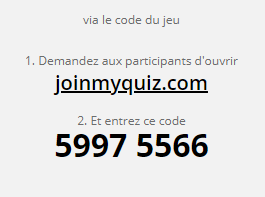 I/ Si possible, si tu as une connexion internet, révise le chapitre « Nuevas tecnologías » sur le site QUIZZIZ.Sinon, tu relis bien ton cahier.II/ Tâche finale = réaliser un sondage sur l’usage des nouvelles technologies :Tu réfléchis aux questions que tu voudrais voir figurer sur le sondageTu rédiges un maximum de questions en espagnol Tu m’envoies les questions par mail, si possible, sinon tu me les remettras à la rentréeIII/ Préparation de la PPC (prise de parole en continu) :Tu devras répondre à la question : ¿ Qué sueles hacer en tu tiempo libre ? Pour cela, tu lis le texte ci-dessous ainsi que les deux paragraphes « Martín » et « Pablo ».A l’aide des documents, tu rédiges 5 à 6 phrases pour dire comment tu passes ton temps libre.Tu dois employer la 1ère personne du singulier, le présent, et le vocabulaire de la fréquence (voir le bilan précédent)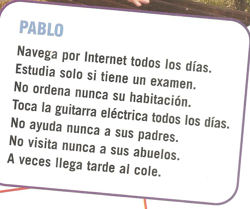 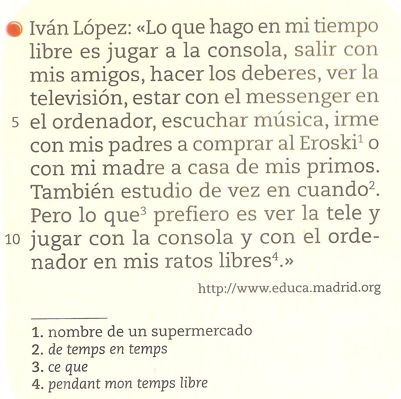 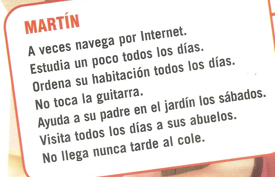 